Name _________________________                             Date ________________ Grade   3    Unit  3   Understanding Multiplication  and Developing Multiplication Fact Strategies and Fluency   Targets               -------------------------------------------------------------------------------------------------- T a. Draw Xs to make an array for the sum of 5 + 5 + 5.b. Write a multiplication sentence that matches your array. Be sure to include the answer to your multiplication sentence.2.  Look at the bees. 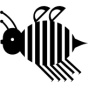 Which equation(s) tell about the bees.   3 + 3 + 3 + 3 + 3 + 3    3 × 6   (3 x 3) + (3 x 3)   3 x (5 + 1)   6 × 3   18 × 3   18 – 3 Equations  m, n,  s,  and p Equations   m,  n,  o,  p and q Equations  n,  q,  and  r All of the above3.  Bob and Sue are solving this problem.         There are 5 bags of cookies for sale.  Each bag has 4 cookies in it.  If a boy buys all the bags of cookies, how many cookies will he have in all?Bob writes  4 + 4 + 4 + 4 + 4 =        Sue writes  5 x 4 =        Who has written a correct number sentence?  Explain how you know.4.  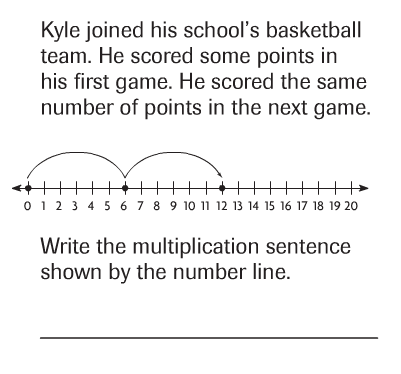 5.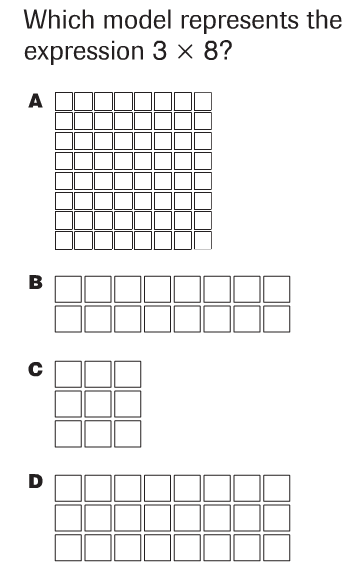 6.  Mrs. Bennett sorted spools of colored thread into 4 groups. She put 5 spools of thread in each group. Draw sets to show how many spools of thread she sorted. Write an addition equation to solve the problem. _____________________Write a multiplication equation to solve the problem. _____________________-------------------------------------------------------------------------------------------------------T27.  Lori bought gifts for her 3 brothers and 6 cousins.  She bought 4 toy cars for each of her brothers, and 2 toy puzzles for each of her cousins. Write an equation using g for the total number of gifts. Solve to find how many gifts Lori bought in all.8. There are 8 pies at the bakery. Each pie is cut into 8 slices.How many slices of pie are there?  Show your work using a table to solve the problem.                       9.  Logan has 5 pet rabbits. He gave each rabbit 3 carrots. How many carrots did Logan give to his rabbits in total?  Using a model diagram solve the problem.10.  Dora bought 3 CDs and 4 books.  The CDs cost $8 each and the books cost $4 each.  How much did Dora spend in all? Show your work with a strategy of your choice. -----------------------------------------------------------------------------------------------------T3Problems 11-12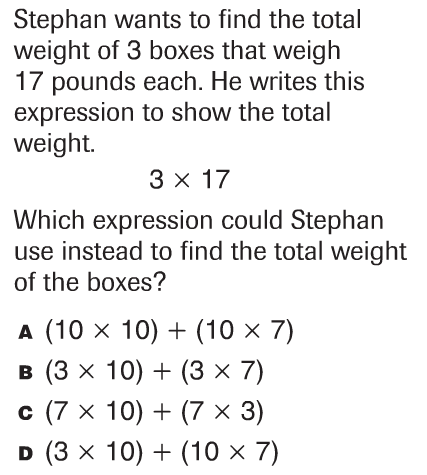 13.  Solve the following equations.x 1 = ____               1 x 100 = ___         _____ x 25= 25          1 x  _____= 3914.   Solve the equations below.a x c = ___x a		c x ___ = b x c		50 x 4 = 4 x ____	15.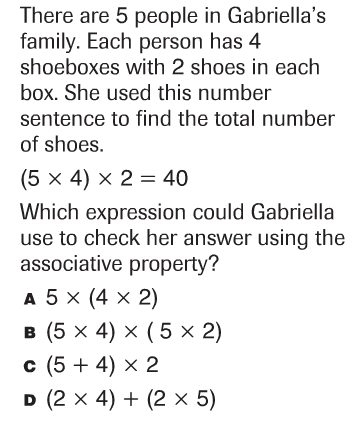 16.  A bank makes rolls of 40 nickels. How many nickels would be in 9 rolls?17.  Hawk Bluff’s 4 third grade classes collect food for a food drive. Each class collects 50 cans of food. How many cans of food are collected?Problems 18 and 19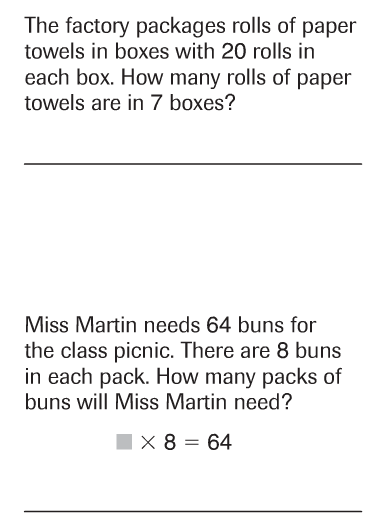 20. 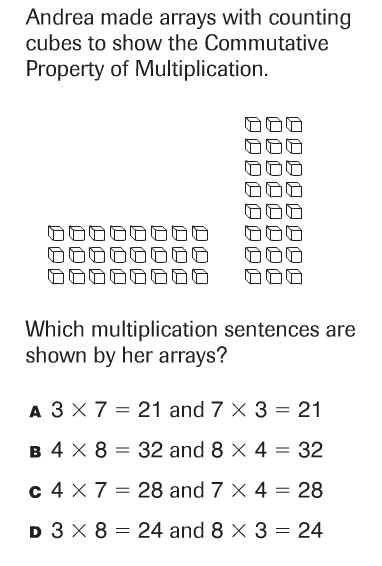 ---------------------------------------------------------------------------------------------------------T4     Solve.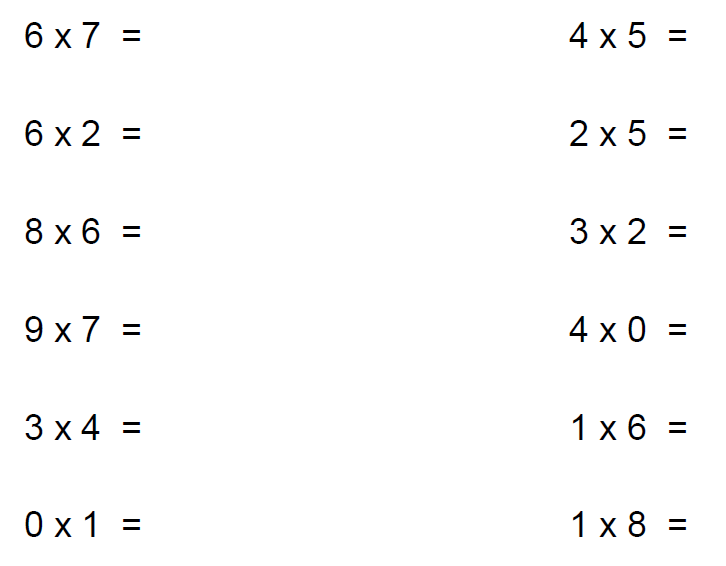 21.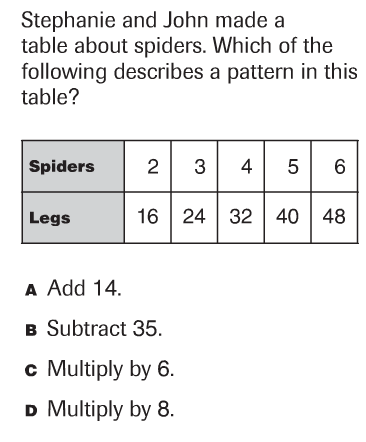 Extended Constructed Response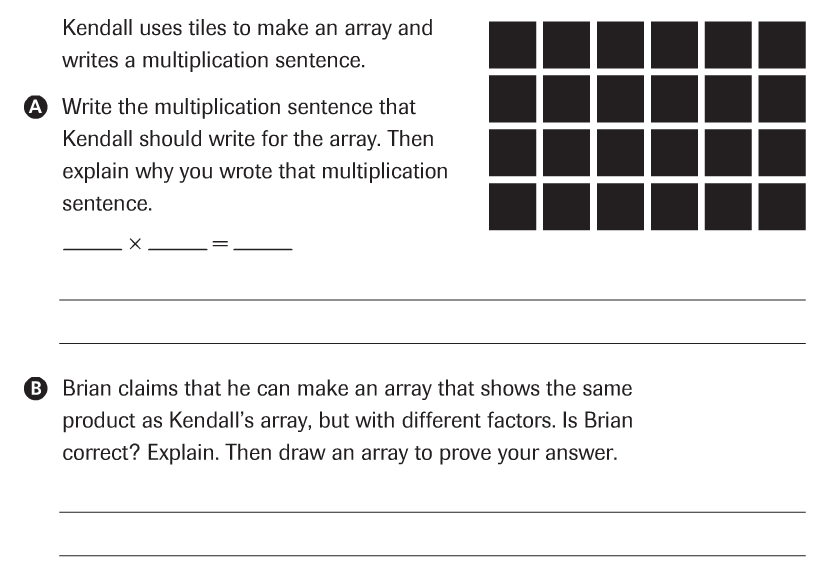 1234